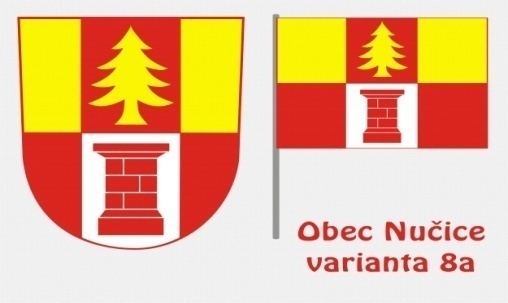 Vážení spoluobčané,      jaro už máme i podle kalendáře tady, ale na jarní únavu nebudeme mít opravdu čas. V  pondělí, dne 31.března 2014 se bude konat od 19.00 hodin v Hospodě u Kubelků zasedání zastupitelstva naší obce, kde bude schválen zpracovatel a pořizovatel našeho územního plánu.        Seznámíme Vás se společnými  návrhy a požadavky, které zastupitelstvo považuje za důležité mít zapracované v územním plánu a budeme rádi i za Vaše připomínky a podněty. Během měsíce dubna budete vyzváni „Veřejnou vyhláškou“ k podávání požadavků změn týkajících se soukromých pozemků. Společné i soukromé požadavky budou předány architektovi pro zadání zpracování ÚP naší obce. Územní plán vzniká na základě dohody zastupitelů a občanů a řeší budoucí podobu veškerých ploch na katastrálním území obce, tedy i ploch soukromých.      Územní plán, je důležitý dokument, určitý druh plánovací dokumentace, která si klade za cíl prostorové a funkční uspořádání území celého katastru naší obce. Územní plán (ÚP) si klade za cíl nalézt společně se všemi občany vyvážený stav mezi zájmy občanů, životním prostředím a hospodářstvím. Územní plán by se měl snažit naplnit potřeby současných obyvatel, ale i příštích generací.      Územní plán má podobu velké mapy, kde jsou barevně odlišena území s různou funkcí – obytné části, průmyslová zóna, zelené plochy, komunikace, plochy pro sport, plocha pro ČOV (čistírna odpadních vod), plocha občanské vybavenosti, výroby a služeb, území zemědělské výroby atd.      Územní plán je naprosto klíčový dokument pro jakýkoliv stavební rozvoj lidských sídel a změny v krajině. Pro stavby nebo záměry, které nejsou v souladu s územním plánem, nesmí žádný úřad vydat povolení, například územní rozhodnutí nebo stavební povolení. Naopak projekty, které jsou v územním plánu zaneseny, jsou velmi obtížně odvratitelné.        Na programu zasedání je i projednání výsledků výběrového řízení na firmu, která provede rekonstrukci střechy na bytovém domě č.p.31. Na návrh ředitelky MŠ bude projednáváno uzavření školky ve dnech 2. a 9.května 2014, dále žádost na odprodej pozemku p.č.1063/1 do vlastnictví soukromé osoby, záměr na zřízení věcného břemene vstupu a vjezdu přes pozemek p.č. 265/16 pro vlastníky  domu č.p.102, dále záměr obce o zřízení věcného břemene vedení vodovodu a uzávěru přípojky na pozemku p.č. 1256/2. Projednávána bude kupní smlouva na odkoupení pozemku p.č. 112/5, 1196/5,1196/2, 1196/4, 112/4 a pozemku 100/9 od soukromých vlastníků do majetku obce Nučice. Zastupitelé se budou zabývat i zřízením věcného břemene vstupu na pozemky p.č.112/3, 1196/1 a 100/6 pro obec z důvodu přístupu k odvodňovacímu kanálu nad Střelovkou. Projednáváno bude i vyhlášení záměru pronájmu zemědělských pozemků v majetku obce Nučice. Nepříjemným bodem zasedání bude projednání dlužníků a případné předání dlužníků k soudu.     Tímto si Vás dovoluji všechny pozvat v pondělí, dne 31.3.2014 v 19.00 hodin do Hospody u Kubelků.                                                            Romana Jarošová, starostka obce    Upozorňujeme všechny občany, že z důvodu přerušení dodávky el.energie do čerpací stanice (vodárny) v naší obci,  v pátek, dne 28.března 2014 bude od 7.30 do 15.30 hodin přerušena dodávka pitné vody do celé obce.    V pátek, dne 4.dubna a v sobotu, dne 5.dubna 2014 budou zaměstnanci obce provádět odečty vodoměrů. Žádáme všechny odběratele, aby zajistili bezproblémový přístup k vodoměrům. Tedy: odkrytí, odzimování a odčerpání přebytečné vody z vodovodní šachty, aby se dal stav vodoměru bezproblémově odečíst.    Vodné bude možné uhradit hotově v kanceláři obecního úřadu od pondělí, dne 7.dubna,  nebo můžete po obdržení faktury  uhradit vodné  na účet obce č.ú: 4823151/0100 s uvedením variabilního symbolu – čísla faktury. Vodné bude možné uhradit bez připočítání penále nejpozději do 30.dubna 2014.    Dále připomínáme občanům, že do 30.dubna 2014 je nutné doplatit poplatek za likvidaci odpadu.    V pátek, dne 23.května 2014 se konají od 14.00 do 22.00 hodin a v sobotu, dne 24.května 2014 od 8.00 do 14.00 hodin volby do Evropského parlamentu.    Volit v naší obci mohou všichni občané s trvalým pobytem na území obce Nučice, občané členských států EU, kteří požádají nejpozději do 13.dubna 2014 do 16.00 hodin o zápis do seznamu voličů, nebo voliči s voličským průkazem, kteří si vyžádali nejpozději 8.května 2014 o voličský průkaz ve svém trvalém bydlišti.   Obecní úřad Nučice eviduje do 15.dubna 2014 případné zájemce o členství ve volební komisi.     Na dětské hřiště byla doplněna z bezpečnostních důvodů borka. Plánována je ještě celková údržba hřiště a v této době bude dětské hřiště zcela uzavřeno. Dojde k výměně písku v pískovišti a nátěru všech herních prvků. Žádáme rodiče, aby obzvláště ty větší děti upozornili, že nemají na hřiště lézt přes plot, aby nemalovaly na herní prvky a hračky dámská a pánská přirození a nehrály tam fotbal.     Ve čtvrtek, dne 8.května 2014 se bude konat od 15.00 hodin vítání nových občánků obce. Prosíme rodiče, (alespoň jednoho z rodičů) kteří chtějí svého novorozence do obce přivítat, aby se zastavili v nejbližší době v kanceláři obecního úřadu. Předem děkujeme.     Na úřední desce obce je zveřejněn seznam nedostatečně identifikovaných vlastníků pozemků. Úřad pro zastupování státu ve věcech majetkových vyzývá vlastníky těchto nemovitostí, aby se přihlásili ke svému vlastnictví na Úřadu pro zastupování státu, Karlovo nám.45, Kolín (bývalý okres), tel: 321 744 121. Seznam není konečný, bude průběžně doplňován. Úřad pro zastupování státu ve věcech majetkovýchRašínovo nábřeží 390/42, 128 00 Praha 2Výzvapodle § 65 odst. 3 zákona č. 256/2013 Sb., katastrální zákon, vlastníkům nemovitostí a dalším oprávněným, kteří nejsou označeni v katastru nemovitostí dostatečně určitě    Úřad pro zastupování státu ve věcech majetkových vyzývá, podle § 65 odst. 3 zákona č. 256/2013 Sb., katastrální zákon, vlastníky nemovitostí a další oprávněné osoby, kteří nejsou označeni v katastru nemovitostí dostatečně určitě, jak vyžaduje katastrální zákon, aby se přihlásili ke svému vlastnictví uvedené nemovitosti u místně příslušného pracoviště Úřadu pro zastupování státu ve věcech majetkových. Seznam nemovitostí, jichž se tato výzva týká, je zveřejněn na webových stránkách Úřadu pro zastupování státu ve věcech majetkových www.uzsvm.cz v sekci „Nabídka majetku“, v části „Nedostatečně určitě identifikovaní vlastníci“.Úřad pro zastupování státu ve věcech majetkových tímto upozorňuje na skutečnost, že pokud se vlastník nemovité věci nepřihlásí ve lhůtě stanovené v § 1050, odst. 2 zákona č. 89/2012 Sb., občanský zákoník, tj. do 31. 12. 2023, má se za to, že ji opustil. Potom ve smyslu § 1045, odst. 2 tohoto zákona připadne opuštěná nemovitá věc do vlastnictví státu. V Praze dne 6.3.2014                                     Ing. Miloslav Vaněk v.r.                                                                 generální ředitel   Co je to Czech POINT?     Český Podací Ověřovací Informační Národní Terminál, tedy Czech POINT je projektem, který by měl zredukovat přílišnou byrokracii ve vztahu občan - veřejná správa. V současnosti musí občan navštívit několik úřadů k vyřízení jednoho problému. Czech POINT bude v budoucnu sloužit jako asistované místo výkonu veřejné správy, umožňující komunikaci se státem prostřednictvím jednoho místa tak, aby „obíhala data, ne občan".     Cílem projektu Czech POINT je vytvořit garantovanou službu pro komunikaci se státem prostřednictvím jednoho universálního místa, kde bude možné získat a ověřit data z veřejných i neveřejných informačních systémů, úředně ověřit dokumenty a listiny, převést písemné dokumenty do elektronické podoby a naopak, získat informace o průběhu správních řízení ve vztahu k občanovi a podat podání pro zahájení řízení správních orgánů. Jde tedy o maximální využití údajů ve vlastnictví státu tak, aby byly minimalizovány požadavky na občany.     Projekt Czech POINT přináší značné ulehčení komunikace se státem. V některých situacích bude stačit dojít pouze na jeden úřad. V konečné fázi projektu by občan mohl své záležitosti vyřizovat i z domova prostřednictvím internetu.V rámci agendy Czech POINT lze na našem úřadě již nyní vydat výpis z:Jaké doklady musí žadatelé o výpis doložitU veřejných evidencí není ověřována totožnost žadatele. Žadatel je pouze povinen sdělit relevantní kritéria pro vyhledání svého požadavku.Obchodní rejstřík: IČ subjektuŽivnostenský rejstřík: IČ podnikatele ( fyzické osoby)Katastr nemovitostí: název katastrálního území a číslo listu vlastnictví, číslo parcely atd. Výpis z rejstříku trestů - Pro vydání ověřeného výpisů z RT je třeba podepsat písemnou žádost a doložit totožnost žadatele, kterého se výpis týká. K prokázání totožnosti přineste s sebou občanský průkaz nebo cestovní pas. Výpis z RT je možné vydat i cizincům, kteří mají povolení k dlouhodobému nebo trvalému pobytu a bylo jim přiděleno rodné číslo.Pokud někdo žádá o výpis z RT v zastoupení, musí doložit i úředně ověřené pověření k tomuto úkonu (plnou moc) a svoji totožnost.Pokud jdete žádat o výpis z Rejstříku trestů a vlastníte nový občanský průkaz, který neobsahuje údaj o rodném příjmení, zpozorněte! Informační systém požaduje i rodné příjmení, které tak musí žadatel doložit. Doporučujeme proto žadatelům s novým občanským průkazem, aby si pro získání výpisu z Rejstříku trestů navíc přinesli i doklad, který obsahuje rodné příjmení např. rodný list.Další informace naleznete na http://www.czechpoint.cz.Sdružení Nučických žen    V pátek, dne 25.dubna 2014 zve výbor SNŽ všechny členky, ale i zájemkyně o členství na výjezdní výroční členskou schůzi, která se uskuteční v Restauraci u Libora v Sázavě. Odjezd je osobními auty v 18.30 hod. z nučické návsi. Program členské schůze: Volba nového výboru (předsedkyně, místopředsedkyně a jednatelka)                      2.   Volba pokladníka sdružení                      3. Zhodnocení roku 2012 a 2013	          4. Plán na rok 2014     Novým zájemkyním o členství bylo již svěřeno pořádání dětského maškarního karnevalu a doufáme, že se k nim další nové zájemkyně o členství připojí. Akce pro děti pořádané sdružením mají v naší obci již určitou tradicí a byla by škoda je ukončit.    V pátek, dne 11.dubna 2014 odjíždíme v 17.00 hodin do divadla Palace v Praze na představení CAVEMAN. Odpady   Připomínáme občanům, že v pondělí, dne 7.dubna bude proveden svoz plastů. Občanům, kteří ještě nemají zajištěno domácí kompostování, nabízíme k okamžitému odběru kvalitní kompostér dotovaný obcí. Občané zaplatí za kompostér pouze 895,-Kč. SportPřátelská utkání - Mužstvo Nučice „A“
Sendražice - Nučice A 0:2(0:0)       Rozhodčí: Luboš Pluhař           Diváci: 40 Branky: 2x Matěj ChromýNučice A - Vyžlovka 1:3(0:2)              Rozhodčí: Roman Pikner    Diváci: 50Branka: Antonín Stárek
Tuchoraz - Nučice A 0:4(0:3)            Rozhodčí: Aleš Humpolák    Diváci: 30 Branky: 2x Jan Jelínek, Tomáš Krutský z PK, Michal HervertMistrovská utkání – Nučice „A“Nučice A - Kouřim 0:1(0:0)                     Rozhodčí: Aleš Burda   Diváci: 120Přátelské utkání Nučice „B“Sluštice - Nučice B 2:4(2:1)                                                             Diváci: 30 Branky:3x Jiří Galler, Petr BradáčPřátelské utkání – Nučice dorostNučice - Kouřim 0:2(0:1)                     Rozhodčí: Miroslav Kočí    Diváci: 20Pozvání a důležitá datapátek, dne 28.března 2014  od 7.30 do 15.30 hod.- přerušení dodávky vodypátek 4.dubna a v sobotu 5.dubna 2014 – odečet vodoměrůpondělí, dne 31.března od 19.00 hod. – zasedání zastupitelstva obce Nučicepondělí, dne 7.dubna 2014 – odvoz plastů11.dubna 2014 v 17.00 hod. – odjezd do divadla z nučické návsido 13.4.2014 do 16.00 hod.- poslední den zápisu občana EU do seznamu voličůpátek, dne 25.dubna 2014 v 18.30  - odjezd na členskou schůzi SNŽdo 30.4.2014 – úhrada vodného a doplatku poplatku za likvidaci odpadu8.května 2014 v 15.00 hod.- vítání nových občánkůdo 8.5.2014 do 16.00 hod. – možnost požádat o vydání voličského průkazu23.5.2014 od 14.00 do 22.00 hod. – volby do EP24.5.2014  od 8.00 do 14.00 hod. – volby do EPVydáno dne  26.3.2014 - Obecním úřadem v Nučicích, č.p.2, 281 63 Kostelec n.Č.l.IČO:00235598 - KB Kolín:4823151/0100-Povoleno MK E-103-Měsíčník-Ročník 16  Nákladem 170 výtisků www.obec-nucice.cz      email:ounucice@volny.czVýpiscena za 1 stránkuza každou dalšíŽivnostenského rejstříku 100,-50,-Rejstříku trestů100,-Obchodního rejstříku100,-50,-Rejstříku trestů právnických osob100,-50,-Katastru nemovitostí100,-50,-Insolvenčního rejstříku100,-50,-Seznamu kvalifikovaných dodavatelů100,-50,-Bodového hodnocení řidiče100,-50,-Autorizovanou konverzi z listinné do elektronické podoby dokumentu30,-Autorizovanou konverzi z elektronické do listinné podoby dokumentu30,-